NOTITIENUMMER	AFZENDER(S)	DATUM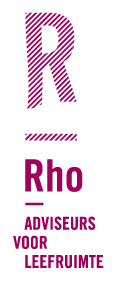 STOP-TPOD	F.J. Plantinga	Leeuwarden, 9 december 2019	T 058 – 2564066ONDERWERPRondetafelgesprek over de Omgevingswet 11 december 2019Op 1 januari 2021 treedt de Omgevingswet in werking, zoals in de brief van de minister d.d. 29 november 2019 is aangegeven. Op die datum zullen het bestaande Omgevingsloket Online, de Activiteitenbesluit Internet Module en de website www.Ruimtelijkeplannen.nl vervangen worden door één digitaal loket, het omgevingsloket. Het omgevingsloket is, als onderdeel van het Digitaal Stelsel Omgevingswet, het digitale loket waar overheden, initiatiefnemers en belanghebbenden  inzicht krijgen wat is toegestaan in de fysieke leefomgeving.De datum van 1 januari 2021 is al langer onderdeel van discussie. Vanuit de wens om ook nog te kunnen oefenen met het DSO wordt continu de vinger aan de pols gehouden over de haalbaarheid hiervan. De afgelopen jaren is hard gewerkt aan de ontwikkeling van het DSO. Tijdens diverse kwartaaldemo’s kan het werkveld op de hoogte blijven van de ontwikkeling en de voortgang van het digitale loket en de onderliggende standaarden. Voor het valideren en publiceren van omgevingswetbesluiten zijn namelijk een standaard en informatiemodellen voor overheidspublicaties ontwikkeld, zoals de Standaard voor officiële publicaties (STOP) en de bijbehorende toepassingsprofielen (TPOD).Met name het afgelopen jaar werd duidelijk dat niet alle deadlines zouden worden gehaald en dat er nog wat obstakels genomen moesten worden. Met name de splitsing van het deel t.b.v. de officiële publicaties in de Landelijke Voorziening Beschikbaar stellen en Bekend maken (LVBB) en de ontsluiting via het zogenaamde service spoor naar de DSO-LV, vraagt veel afstemming tussen deze beide voorzieningen. Het in sync brengen van deze voorzieningen, zorgde ervoor dat gedurende het afgelopen jaar de STOP TPOD standaard behoorlijk aan veranderingen onderhevig is geweest. In de maand oktober is uiteindelijk een 0.98 kern versie opgeleverd en is deze interbestuurlijk vastgesteld. Ondertussen gaat de ontwikkeling naar een 1.0 versie van de STOP TPOD standaard gewoon door.De komende periode, tot medio halverwege 2020 en ook erna, moet er nog veel tijd worden geïnvesteerd in de doorontwikkeling van beide landelijke voorzieningen en moet er vanuit de praktijk voldoende content opgeleverd worden om de voorzieningen te kunnen testen op hun stabiliteit en bestendigheid. Hiervoor is natuurlijk software nodig om Omgevingswetbesluiten op te kunnen leveren conform de standaarden ten behoeve van de landelijke voorzieningen. Daarnaast moet kennis opgedaan worden hoe de nieuwe Omgevingswetbesluiten eruit komen te zien en hoe deze technisch minimaal moeten worden vormgegeven. De STOP TPOD standaard dient hiervoor als handvat.Er is dus nog wel een aantal uitdagingen. De standaard bevat bijvoorbeeld nog een aantal open einden (vrijheden) die het maken van software bemoeilijkt en vertraagd. Verschillende leveranciers worstelen daarom ook met de opgeleverde standaarden en de beschikbare tijd. Ook het ontbreken van goede en volledige voorbeelden (content) maakt dit lastig. Naast het maken en opleveren van werkende software, moeten ook nog aanbestedingen worden doorlopen, opleidingen worden georganiseerd en de software nog worden uitgerold.Er zijn allemaal redenen te verzinnen waarom uitstel verstandiger is, maar omgekeerd gelden ook een heel aantal redenen om dit juist niet te doen. Tijdens een kennisbijeenkomst op 15 oktober j.l. in de Eerste kamer heb ik dit benoemd als ‘het ijs is dun’. Maar inmiddels moet het ijs voldoende dik zijn om proberen te schaatsen. Misschien moeten we af en toe even klunen, maar het ijs zal harder aangroeien wanneer we de zwakke plekken in beeld kunnen krijgen en gericht aandacht kunnen geven. Het begint naar mijn mening met het maken van goede voorbeelden van de digitale Omgevingswetbesluiten. Daarnaast moet de praktijk zorgen voor voldoende diversiteit in content ter ondersteuning van de doorontwikkeling naar een stabiel en bestendig Digitaal Stelsel Omgevingswet, en onderliggende STOP TPOD standaard. De voorbeelden kunnen natuurlijk ook dienen voor het (door-) ontwikkelen naar gebruiksvriendelijke en goed werkende maaksoftware.Gokken of blijven wachten op uitstel is niet goed, en wachten op een kant en klare volledig werkende omgeving ook niet. Samenwerking tussen bevoegd gezagen, koepelorganisaties, adviesbureaus en softwareleveranciers is daarbij hard nodig.Met vriendelijke groet,Rho Adviseurs B.V.F.J. (Fokke) PlantingaAdviseur digitalisering
